        Safety Data Sheet                                                                                 Rev. Date:  01/25/2021	1. PRODUCT AND COMPANY IDENTIFICATIONProduct Name:  Dry Citric Acid AnhydrousSynonyms/Generic Names: 2-hydroxy- 1,2,3-propanetricarboxylic acid, or 2-hydroxypropane-1,2,3-tricarboxylic acidProduct Use: Chemical intermediate, Personal care products, cleaning/detergent products and other household products, paper products, construction products, polymers and plastics products, oil industry, textile industry, paints and coatings, photography products, laboratory reagents, water treatment, treatment of metal surfaces, agricultural applications, medical devices, food additive. Manufacturer: Meitler Consulting, Inc.	   16979 Chieftain Road	   Tonganoxie, KS 66086For More Information Call: 913-422-9339 (Monday-Friday 8:00am-5:00pm)
           For Emergency Call: CHEMTREC- 800-424-9300 (CCN 1635)2.  HAZARDS IDENTIFICATIONThis product IS classified as hazardous according to 29 CFR 1910.1200 (known as HCS 2012), amended to conform to the United Nations’ Globally Harmonized System of Classification and Labeling of Chemicals (GHS). Depending on the intended use, this product is classified as hazardous according to the criteria contained in the Hazardous Products Regulations (SOR/2015-17), also known as WHMIS 2015. 3.  COMPOSITION/INFORMATION ON INGREDIENTSChemical nature of the preparation:		SubstanceChemical Family: 				Acids	Molecular Formula:				C6H8O7		The following component(s) in this product are considered hazardous under applicable OSHA (USA), WHMIS (Canada), and/or NOM-002-SCT-2003 (Mexico) regulations (or require disclosure as an air contaminant)4. FIRST AID MEASURESDescription of first aid measuresEye Contact: Immediately flush with plenty of water. After initial flushing, remove any contact lenses and continue flushing for at least 15 minutes. If symptoms persist, call a physician.Skin Contact: Wash off immediately with soap and plenty of water removing all contaminated clothes and shoes.Inhalation: Move to fresh air.Ingestion: Clean mouth with water and afterwards drink plenty of water.Protection of First aiders: Use personal protective equipment. Avoid contact with skin, eyes and clothing.General Advice: If symptoms persist, call a physician. Show this safety data sheet to the doctor in attendance. Use personal protective equipment. For personal protection see section 8.Most important symptoms and affects, both acute and delayedEyes: Irritating to eyes. Contact with eyes may cause mechanical irritation.Skin: According to GHS hazard classification criteria, the product is not considered as being a skin irritant. Product dust may cause mild, mechanical irritation. Health injuries are not known or expected under normal use. Inhalation: May cause irritation of respiratory tract. Based on the low pH, critic acid would be expected to cause irritation to the respiratory tract, resulting in a higher cough response as the inhalation exposure concentration was increased.Ingestion: Oral exposure is not anticipated under normal working conditions. Health injuries are not known or expected under normal use.Main Symptoms: Itching. Redness. Burning sensation. Indication of any immediate medical attention and special treatment neededNotes to Physician: Treat symptomatically.5. FIRE-FIGHTING MEASURESFlammable PropertiesFine dust dispersed in air may ignite. Risk of ignition followed by flame propagation or secondary explosions should be prevented by avoiding accumulation of dust, e.g. on floors and ledges. Extinguishing mediaSuitable Extinguishing Media: Dry chemical. Carbon dioxide (CO2). Water spray. Foam. Use extinguishing measures that are appropriate to local circumstances and the surrounding environment.Unsuitable Extinguishing Media: No information available.Special hazards arising from the substance or mixtureHazardous Combustion Products: Thermal decomposition can lead to release of irritating gases and vapors, Carbon monoxide (CO), Carbon dioxide (CO2).Specific Hazards Arising from the Chemical: None known.Sensitivity to mechanical impact: NoSensitivity to static discharge: Yes (as dust)Further information: Fine dust dispersed in air may ignite. Dust explosibility class=1. Weak to moderately explosible. Advice for fire-fightersProtective Equipment and Precautions for Firefighters: As in any fire, wear self-contained breathing apparatus pressure-demand, MSHA/NIOSH (approved or equivalent) and full protective gear.NFPA				Health 1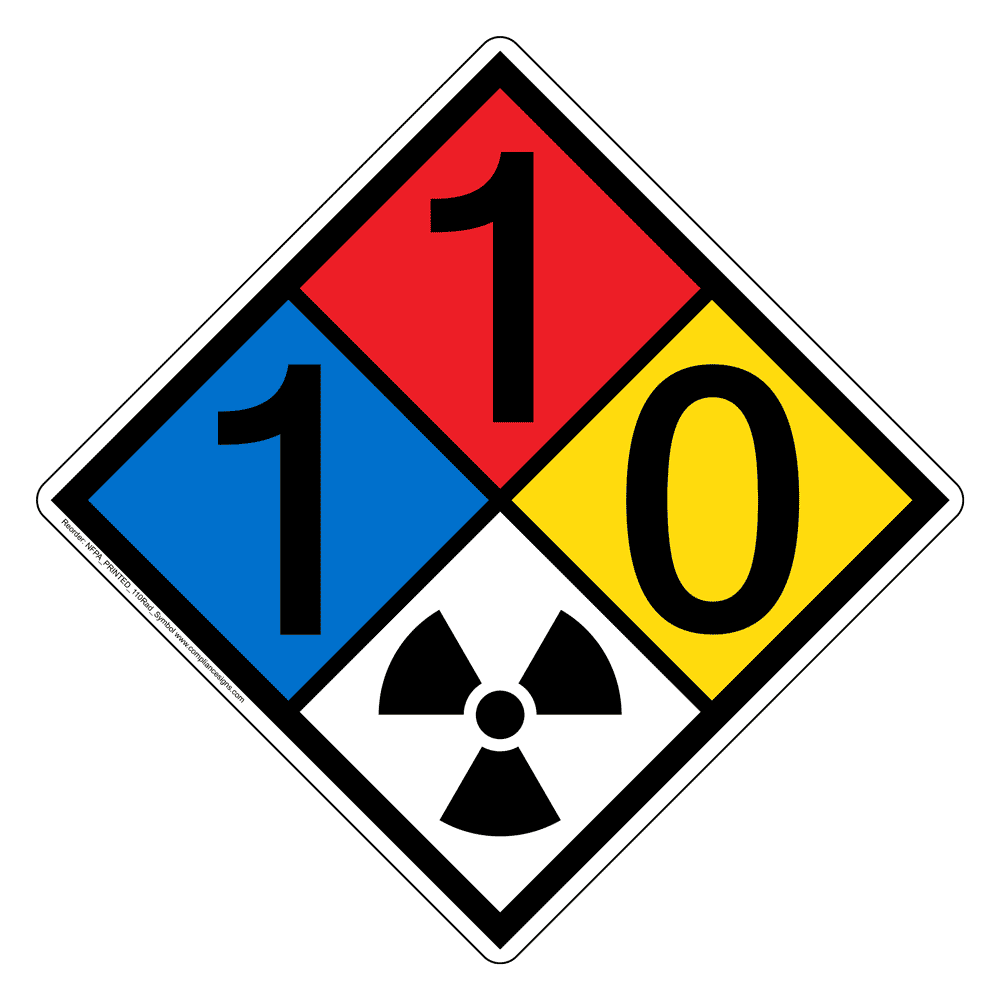 				Flammability 1				Stability and Reactivity 0				Physical Hazard None known6.  ACCIDENTAL RELEASE MEASURESPersonal Precautions, Protective Equipment, and Emergency ProceduresAvoid contact with the skin and the eyes. Use personal protective equipment. For personal protection see section 8. Avoid dust formation.Environmental PrecautionsPrevent further leakage or spillage if safe to do so. Prevent product from entering drains. Methods and Materials for Containment and Cleaning UpPick up and transfer to properly labelled containers. Avoid dust formation. Keep in suitable, closed containers for disposal. Aqueous spillage should be neutralized and treated prior to discharge. For disposal information see section 13.7.  HANDLING AND STORAGEHandlingWear personal protective equipment. Avoid contact with skin, eyes and clothing. Handle in accordance with good industrial hygiene and safety practice. Do not breathe vapors/dust. Use only in area provided with appropriate exhaust ventilation. Avoid dust formation in confined areas. Fine dust dispersed in air may ignite. Ensure adequate ventilation. Refer to NFPA 61, “Standard for the Prevention of Fires and Dust Explosion in Agricultural and Food Processing Facilities”.StorageKeep containers tightly closed in a cool, well-ventilated place. Keep in properly labelled containers. Keep at temperature not exceeding 23.9 C / 75 F at 23.9 relative humidity. Keep away from metals. Corrosive to metals (as aqueous solution). Keep away from oxidizing agents. Keep away from strong bases. Keep away from amines. 8.  EXPOSURE CONTROLS/PERSONAL PROTECTIONExposure LimitsWhere exposure limits have not been established for specific components of this material, please observe the OSHA and ACGIH established limits for particulates not otherwise classified (PNOC). OSHA PEL: [15mg/m3 (total dust) 8-hr TWA], [5mg/m3 (respirable) 8-hr TWA]. ACGIH TLV: [10mg/m3 (inhalable) 8-hr TWA], [3mg/m3 (respirable) 8-hr TWA].Biological Limit ValuesNo biological limit values have been listed for the component(s) of this product.Appropriate Engineering Controls	Local exhaust ventilation. Ensure adequate ventilation, especially 					in confined areas.General Hygiene Considerations	When using, do not eat, drink, or smoke. Regular cleaning of 						equipment, work area and clothing.Personal Protective EquipmentEye/face Protection		Safety glasses with side-shields. If airborne dust concentrations are 					excessive, wear goggles.Skin and Body Protection	Impervious gloves. Long sleeved clothing. BootsRespiratory Protection	Respirator with a dust filter. In case of insufficient ventilation wear 					suitable respiratory equipment.9.  PHYSICAL AND CHEMICAL PROPERTIESAppearance				WhitePhysical State				Solid: Powder/Granular	Odor					OdorlessOdor Threshold			Not ApplicablepH					1 .8 @ 25 C at 5wt% concDissociation Constants (pKa)	3.13, 4.76, and 6.4 at 25 CFlash Point				Not applicable (solid)Autoignition Temperature		Not applicable Boiling point				Not applicableMelting/Freezing point		153 C / 307 F (101.3 kPa)Decomposition temperature		No Information availableOxidizing Properties			Not oxidizingFlammability Limits in Air		Not flammableExplosive Limits			Not explosiveWater Solubility(ies)			590g/l at 20 CSurface Tension			Not applicableEvaporation Rate			Not applicableVapor Pressure			2.21 E-6 Pa at 25 C Not applicableVapor Density				Not applicableSpecific Gravity/Relative Density	1.665g/m3 at 20 CBulk Density				500-950kg/m3 at 20 CViscosity (kinematic)			Not applicable (solid)Partition Coefficient			-0.2 to -1.8(n-octanol/water)Explosive Properties			Not explosive10. STABILITY AND REACTIVITYReactivity  Reactions with metal nitrates may be potentially explosive. Aqueous form is corrosive to copper, zinc, aluminum, and their alloys.Stability  Not applicable. Stable under normal conditionsPossibility of Hazardous Reactions	None under normal processingConditions to Avoid	Avoid dust formation. Heat, flames, and sparks.Incompatible Materials  Amines. Heavy metals. Strong oxidizing agents. Strong bases.Hazardous Decomposition Products	  Thermal decomposition can lead to release of irritating gases and vapors. Carbon monoxide (CO). Carbon dioxide (CO2).11. TOXICOLOGICAL INFORMATIONInformation on toxicological effectsPotential health effectsEyes			Irritating to eyes. Contact with eyes may cause mechanical irritation.Skin			According to GHS hazard classification criteria, the product is not considered as 				being a skin irritant. Product dust may cause mild, mechanical irritation. Health 				injuries are not known or expected under normal use. Inhalation		May cause irritation of respiratory tract. Based on the low pH, citric acid would 				be expected to cause irritation to the respiratory tract, resulting in a higher 				cough response as the inhalation exposure concentration was increased. Ingestion		Oral exposure is not anticipated under normal working conditions. Health injuries 			are not known or expected under normal use. Main Symptoms	Itching. Redness. Burning sensation.  12. ECOLOGICAL INFORMATIONEcotoxicity Not classified for aquatic toxicity. Contains no substances known to be hazardous to the environment. Contains no substances known to be not degradable in waste water treatment plants.Determined by extrapolation (testing of intrinsic toxicity to algae impractical due to nutrient complexing behaviour of citric acid)Predicted No Effect Concentrations (PNEC) – Determined by extrapolationBCF				Bioaccumulation is unlikely. [Logkow < 0]Persistence/Degradability	Readily biodegradableMobility			Soluble in waterPBT and vPvB assessment	This substance is not considered to be persistent, bioaccumulating nor 					toxic (PBT).Other adverse effects		Nothing specific known.13. DISPOSAL CONSIDERATIONS          Whenever possible, as rules and regulations allow, please recycle or manage materials to minimize waste.Waste Disposal Methods	Dispose of in compliance with the laws and regulations pertaining to this product in your jurisdiction. Rinsewater resulting from cleanup should be collected for treatment before disposal. Solutions with low pH-value should be neutralized before discharge. Contaminated Packaging	Empty containers should be decontaminated and taken for local recycling, recovery, or waste disposal. 14. TRANSPORT INFORMATIONDomestic transport regulations (USA)DOT Not regulatedDomestic transport regulations (Canada)TDG Not regulatedDomestic transport regulations (Mexico)MEX Not regulatedInternational transport regulationsICAO Not regulatedIATA Not regulatedIMDG/IMO Not regulated.15. REGULATORY INFORMATIONInternational InventoriesThe components of this product are reported in the following inventories:USAFederal RegulationsOzone Depleting Substances:No class l or Class ll material is known to be used in the manufacture of, or contained in, this product.SARA 313Section 313 of Title lll of the Superfund Amendments and Reauthorization Act of 1986 (SARA). This product is not known to contain any chemicals which are subject to the reporting requirements of the Act or regulations contained in 40 CFR 372.CERCLA/SARA 103-302Sections 103-302 of Title lll of the Superfund Amendments and Reauthorization Act of 1986 (SARA). This product is not known to contain any chemicals which are subject to the reporting requirements of the Act or regulations contained in 40 CFR 103-302.SARA 311/312 Hazardous CategorizationRefer to the OSHA hazard classification(s) provided in section 2 of this SDS.Acute Health Hazard					YesChronic Health Hazard					No	Fire Hazard						Yes (when in the form of combustible dust)	Sudden Release of Pressure Hazard			NoReactive Hazard						NoClean Air Act, Section 112 Hazardous Air Pollutants (HAPs) (see 40 CFR 63)This product is not known to contain any HAPS. State RegulationsState Right-to-KnowNo known component subject to “Right-To-Know” legislation.Canada(NPRI) Canadian National Pollutant Release InventoryNo Known component is listed on NPRI.MexicoMexico-Grade		Moderate risk, Grade 216. OTHER INFORMATIONPrepared by: Meitler Consulting, Inc.Revision Date: 01/25/2021Revision Number: 1Reason for revision: New SDS format. This version replaces all previous versions. A1- Known Human CarcinogenA2- Suspected Human CarcinogenA3- Animal CarcinogenA4- Not classifiable as a human carcinogenACGIH TLV- American Conference of Governmental Industrial Hygienists Threshold Limit ValuesCAS- Chemical Abstract ServiceCeiling- Ceiling Limit Value: Concentrations that should never be exceeded at any given time (instantaneous)CHINA- Chinese Inventory of Existing Chemical Substances (China)CLP- Classification, Labeling and Packaging, Regulation (EC) 1272/2008CSA- Chemical Safety AssessmentCSR- Chemical Safety ReportDelisted- Substances Delisted from Report on CarcinogensDNEL- Derived No Effect LevelDOT- U.S. Department of TransportationDSL- Domestic Substance List (Canada)EC- European CommissionEC No. – European Community numberEC50- Half maximal effective concentrationEINECS- European Inventory of Existing Commercial Chemical Substances (EU)ELINCS- European List of Notified Chemical Substances (EU)ENCS- Existing and New Chemical Substances (Japan) / ISHL- Industrial Health and Safety Law (Japan)EPCRA- Emergency Planning and Community Right-to-Know Act of 1986 (USA)FOSFA- The Federation of Oils, Seeds and Fats AssociationsGHS- Globally Harmonized System of Classification and Labelling of ChemicalsGroup 1- Carcinogenic to HumansGroup 2A- Probably Carcinogenic to HumansGroup 2B- Possibly Carcinogenic to HumansGroup 3- Not ClassifiableIARC- International Agency for Research on CancerIATA- International Air Transport Association Dangerous Goods RegulationsIBC- International Code for the Construction and Equipment of Ships carrying Dangerous Chemicals in BulkICAO- International Civil Aviation OrganizationICL- In Commerce List (Canada)IDLH- Immediately Dangerous to Life of HealthIMDG- International Maritime Dangerous Goods CodeIMO- International Maritime OrganizationIUB- International Union of Biochemistry and Molecular BiologyKECL- Korean Existing and Evaluated Chemical Substances (Korea)Known- Known CarcinogenLC50- Lethal concentration that produces fatalities in 50% of a given test population.LD50- Median lethal dose of a given test population.Marpol- International Convention for the Prevention of Pollution from ShipsMEPC- Marine Environment Protection CommitteeMEX- NOM-002-SCT/2003 List of Hazardous Substances and Materials Most Commonly TransportedMEXICO- Mexico Occupational Exposure LimitsNDSL- Non-Domestic Substances List (Canada)NFPA- National Fire Protection AssociationNIOSH- National Institute of Occupational Safety and HealthNOAEL- No Observed Adverse Effect LevelNTP- National Toxicology ProgramNZIoC- New Zealand Inventory of Chemicals (New Zealand)OECD- Organization for Economic Co-operation and DevelopmentOSHA- Occupational Safety and Health AdministrationOSHA PEL- Occupational Safety and Health Administration Permissible Exposure LimitsPICCS- Inventory of Chemicals and Chemical Substances (Philippines)PNEC- Predicted No-Effect ConcentrationPresent- Carcinogen or potential carcinogen to be identified under OSHA’s Hazard Communication StandardReasonable Anticipated- Reasonably Anticipated to be a Human CacinogenSEN- Sensitizer notation. May reflect risk of dermal and/or inhalation sensitization (Consult ACGIH documentation).Skin notation- Potential for cutaneous absorptionSTEL- Short Term Exposure Limit: Concentrations that should not be exceeded except for short periods of time (usually 15 minutes)STOT- Specific Target Organ ToxicitySTV- Short Term Value (same as STEL)TDG- Transportation of Dangerous Goods (Transport Canada)TSCA- Toxic Substances Control Act, Section 8(b) Inventory (USA)TWA- Time Weighted Average: Average concentration that should not be exceeded during a work day (usually 8 hours)Under Consideration- Under Consideration by the National Toxicology ProgramvPvB- Very Persistent and Very bio accumulativeWHMIS- Workplace Hazardous Materials Information SystemThe information provided on this SDS is correct to the best of our knowledge, information and belief at the date of its publication. The information given is designed only as a guide for safe handling, use, processing, storage, transportations, disposal, and release and is not to be considered as a warranty or quality specification. The information relates only to the specific material designated and may not be valid for such material used in combination with any other material or in any process, unless specified in the text. Emergency OverviewWarning. Irritating to eyes. Corrosive to metals (as aqueous solution). Product dust may cause mild, mechanical irritation. May form combustible dust concentrations in air (during processing and handling).Appearance                                      Physical State                                       Odor        White                                        Solid: Powder/Granular                            OdorlessNOTE: Certain products covered under other Canadian legislation, including but not limited to cosmetics, devices, drugs or food (as defined in the Food and Drugs Act), pest control products (as defined in the Pest Control Products Act), consumer products )as defined in the Canada Consumer Product Safety Act), and Hazardous waste (being a hazardous product that is sold for recycling or recovery and is intended for disposal), are NOT subject to the label and SDS requirements of the Hazardous Products Regulations (SOR/2015-17), also known as WHMIS 2015. As supplied for use in food, an SDS and WHMIS compliant labeling are NOT required for this product. Since Canadian employers must still provide education and training on health effects, safe use, and storage, and in the interest of providing relevant product information to our customers, this SDS is being provided on a voluntary basis. Serious Eye Damage/Eye IrritationCategory 2OSHA Defined Hazard(s)Combustible DustHPR Defined Hazard(s)Combustible DustLabel ElementsNOTE: While label elements are provided within this SDS, under 29 CFR 1910. 1200 (b)(5), products already subject to the labeling requirements of other specified federal acts, may be exempt from OSHA labeling.Signal WordWarningGHS Hazard Pictogram(s):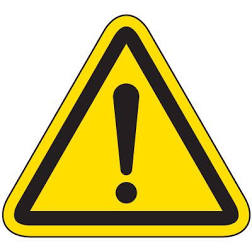 Hazard Statement(s):H319 Causes serious eye irritation. May form combustible dust concentrations in air.Prevention Precautionary Statement(s):Wash hands and exposed skin throoughly after handling. Wear eye/face protection.Response Precautionary Statement(s):If in eyes: Rinse cautiosly with water for several minutes. Remove contact lenses, if present and easy to do. Continue rinsing. If eye irritation persists: Get medical advice. Chemical NameCAS-NoWeight %North America Substance Hazard ClassCitric acid77-92-999-100Eye Irritation 2;Acute toxicity  Based on available data, the classification criteria are not met.Chemical NameWeight %LD50 OralLD50 DermalLC50 InhalationCitric Acid99-1005400 mg/kg Mouse 11700 mg/kg Rat>2000 mg/kg bw RatSkin corrosion/irritationBased on available data, not, or only slightly irritationSerious eye damage/eye irritationIrritant, causes serious eye irritaton.Method Species ResultsOECD Guideline 405 (Acute Eye Irritation/Corrosion) Rabbit (New Zealand White) Irritation: Overall irritation score for 10% solution: 9.3 of max. 110 (mean (of 3 animals)) (Time point: at 1,24,48 or 72H) (fully reversible within: 7 days) (score achieved at 1h) Overall irritation score for 30 % solution: 16 of max. 110 (mean (of 3 animals)) (Time point: at 1, 24, 48 or 72h) (not fully reversible within:14 days) (fully reversible in 14-21 days) (expert opinion) (score achieved at 1h)Respiratory or skin sensitizationBased on available data, not expected to be a skin or respiratory sensitizerGerm cell mutagenicityBased on available data, negative to test/non-mutagenicCarcinogenicityBased on available data, no evidence of carcinogenicityReproductive toxicityBased on available data, no evidence of reproductive toxicitySTOT- single exposureNo evidence of toxicitySTOT- repeated exposureBased on available data, no toxicity identified at highest exposure levels [NOAEL (rats) 4000mg/kg bw/d].Aspiration hazardBased on available data, no known aspiration hazard.Chemical NameFresh Water AlgaeAcute Fish ToxicityDaphnia (Water flea)Effects on micro-organismsOtherCitric acidNOEC (8d): 425 mg/l (nominal)LC50(48h):440mg/l (Leuciscusidus)nominal)EC50(24h): 1535 mg/l (Daphniamagna)(nominal)Chemical NameAqua (fresh water)Aqua (marine)Sewage Treatment PlantSediment (fresh water)Sediment (marine)SoilCitric acid0.44mg/l0.044mg/l>1000mg/l34.6mg/kg sediment dw3.46mg/kg sediment dw33.1mg/kgChemical NameLog KowBCFCitric acid-0.2 to -1.8BCF ~ 3.2 (estimated)Chemical NameTSCADSLNDSLICLEINECSELINCSAICSCitric acidYesYesNoNoYes 201-069-1NoYesChemical NameENCS ISHLCHINAPICCSKECLTaiwanTurkeyNZIoCCitric acidYes(2)-1318YesYesYes KE-20831YesYes 201-069-1No